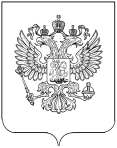 РОССТАТТЕРРИТОРИАЛЬНЫЙ ОРГАН ФЕДЕРАЛЬНОЙ СЛУЖБЫ ГОСУДАРСТВЕННОЙ СТАТИСТИКИ ПО РЕСПУБЛИКЕ ДАГЕСТАН(Дагестанстат)ПРЕСС-РЕЛИЗОб изменении цен на потребительском рынке Республики Дагестан в 2019 годуИндекс потребительских цен в декабре 2019 года по сравнению с предыдущим месяцем составил 100,6% (по РФ – 100,4%), по сравнению с декабрем 2018 года – 103,8% (по РФ – 103%), что на 1 процентный пункт выше соответствующего периода предыдущего года.Опережающий рост потребительских цен за период с начала года по Республике Дагестан по сравнению с их ростом в среднем по России обусловлен значительным удорожанием продовольственных товаров на 3,8% (по РФ - на 2,6%) и тарифов на платные услуги – на 5,7 % (по РФ – на 3,8%).Рост цен в 2019 г на продовольственные товары (на 3,8%) в значительной степени обусловлен удорожанием мяса животных на 11,6%, рыбопродуктов - на 10,4%, общественного питания - на 9,2%.  Цены на непродовольственные товары выросли за год на 2,8% (по России – на 3%), за счет значительного повышения цен на табачные и ковровые изделия (соответственно на 11,9% и 14,9), фарфоро-фаянсовую посуду и строительные материалы (на 10,8% и 7,1%), ювелирные изделия (на 8,4%), одежду и белье (на 5,3%).Платные услуги с начала года подорожали в среднем на 5,7%. Значительное влияние оказало повышение тарифов пассажирского транспорта на 29,4%, в том числе воздушного транспорта -  в 1,7 раза.Декабрь 2019гв % кДекабрь 2019гв % кСправочно:Декабрь 2018гв % кСправочно:Декабрь 2018гв % кноябрю 2019г.декабрю 2018г.ноябрю 2018г.декабрю 2017г.Все товары и услуги100,6103,8101,0102,8 из нихпродовольственные товары100,8103,8101,6102,6непродовольственные товары100,2102,8100,2103,2платные услуги100,3105,7100,8102,9